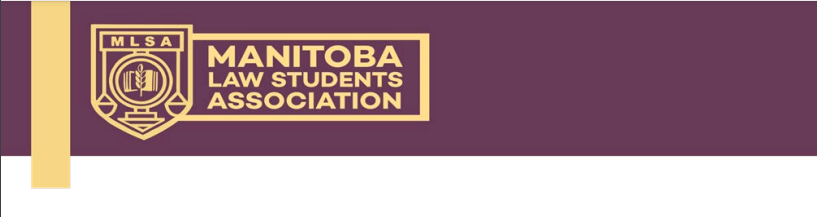 MLSA STUDENT GROUP END OF YEAR REPORT 2023-2024Please submit this report to Selene Sharpe (sharpes@myumanitoba.ca) by March 28, 2023.NAME OF GROUPGROUP’S ACTIVITIES (format of meetings, frequency, number of students to attend on average, food served, guest speakers). Please explain how your activities have benefitted the Robson Hall community, the U of M community, and/or the wider community.NUMBER OF MEMBERS FOR 2023-2024EXPENSES/BUDGET (total membership fees collected, cost of meetings, profit due to fundraising, MLSA funding, etc.) FUTURE OF THE CLUB (new events, guest speakers, things you would do differently etc.)**INCOMING EXECUTIVE** (include names of all incoming exec and contact info)Name: E-mail: Position (if known): Name: E-mail: Position (if known): Name: E-mail: Position (if known): 